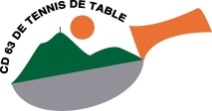 COMITE DEPARTEMENTAL DE TENNIS DE TABLE4, rue de la Grolière,63100 Clermont-FerrandTél : 04 73 25 04 33e-maïl : cd63tt@cd63tt.com	Christophe MORIN06 17 73 28 13cvamorins@gmail.com		INSCRIPTION AU STAGE DEPARTEMENTALPOUR LES JEUNES DE –9 ANS A –18 ANS Lundi 23 décembre 2019		et / ou 	 Lundi 30 décembre 2019(indiquer le/les dates souhaitées)de 10h à 17h à l’ARTENIUM de CEYRATA renvoyer au CD 63 TT au moins 8 jours avant le début du stage. Pour des raisons évidentes de limite de capacité d’accueil, nous nous réservons la possibilité d’arrêter les inscriptions quand le nombre limite de stagiaires sera atteint. Les inscriptions seront prises dans l’ordre d’arrivée.Restauration : 	Chaque joueur apportera son repas de midi. Une bouteille d’eau est conseilléeCoût du stage : 10 € par stagiaire et par jour(le CD adressera une facture globale aux clubs. Le stagiaire s’acquittera auprès de son club).Encadrement : Entraineurs diplômésNOM DU STAGIAIRE :  	PRENOM : 	DATE DE NAISSANCE :	CLUB : 	EN CAS DE DEFECTION PREVENIR LE PLUS RAPIDEMENT POSSIBLE LE COMITE AU 04 73 25 04 33AUTORISATION PARENTALEJe soussigné, M Mme (nom, prénom) 		autorise mon fils, ma fille (nom, prénom)		à participer au stage de tennis de table organisé par le Comité Départemental, et à subir toute intervention urgente en cas de nécessité constatée par un médecin.Numéro de Téléphone de la personne à prévenir 	Date : Signature :Ce courrier est envoyé par mail aux correspondants de club et aux joueurs correspondant aux catégories dont nous avons les adresses mail. Ces derniers doivent prévenir leur club en cas d’inscription directe.